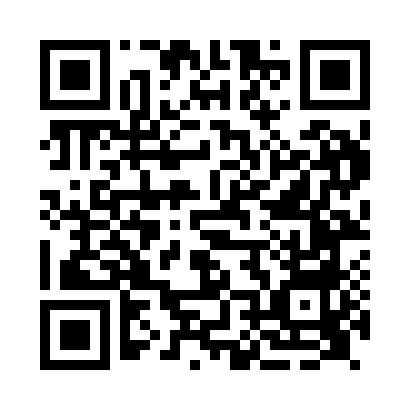 Prayer times for Cardigan, Ceredigion, UKWed 1 May 2024 - Fri 31 May 2024High Latitude Method: Angle Based RulePrayer Calculation Method: Islamic Society of North AmericaAsar Calculation Method: HanafiPrayer times provided by https://www.salahtimes.comDateDayFajrSunriseDhuhrAsrMaghribIsha1Wed3:485:481:166:248:4510:452Thu3:455:461:166:258:4610:473Fri3:425:441:156:268:4810:504Sat3:395:421:156:278:5010:535Sun3:365:401:156:288:5110:566Mon3:335:391:156:298:5310:597Tue3:305:371:156:308:5411:028Wed3:275:351:156:318:5611:059Thu3:245:331:156:328:5811:0710Fri3:245:321:156:338:5911:0711Sat3:235:301:156:349:0111:0812Sun3:225:281:156:349:0211:0913Mon3:215:271:156:359:0411:1014Tue3:205:251:156:369:0611:1115Wed3:205:241:156:379:0711:1116Thu3:195:221:156:389:0911:1217Fri3:185:211:156:399:1011:1318Sat3:175:191:156:409:1211:1419Sun3:175:181:156:419:1311:1420Mon3:165:171:156:429:1511:1521Tue3:155:151:156:429:1611:1622Wed3:155:141:156:439:1711:1723Thu3:145:131:156:449:1911:1724Fri3:145:121:166:459:2011:1825Sat3:135:101:166:469:2111:1926Sun3:135:091:166:469:2311:1927Mon3:125:081:166:479:2411:2028Tue3:125:071:166:489:2511:2129Wed3:115:061:166:499:2611:2130Thu3:115:051:166:499:2811:2231Fri3:115:051:166:509:2911:23